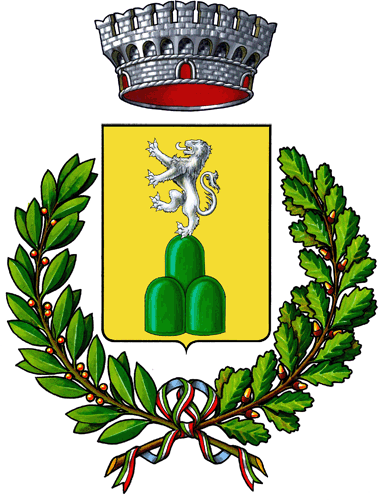 AL SIG. SINDACO (Ufficio Elettorale)DEL COMUNE DI MONTEROTONDO   MARITTIMOOGGETTO: Richiesta di cancellazione dall’albo dei presidenti di seggio.Io sottoscritto/a ............................................................................................................................................., nato/a a ......................................................................................................, il ..................................................., residente in codesto Comune Via .........................................................................................., n. ......................, cell …………………………....email …………………………………………………. pec ……………………………………..C H I E D Odi essere cancellato/a dall’albo dei presidenti di seggio di cui all’art. 1 della legge 21 Marzo 1990, n. 53.A tale scopo preciso che la cancellazione viene richiesta in relazione ai seguenti motivi:............................................................................................................................................................................. ............................................................................................................................................................................. ............................................................................................................................................................................. ............................................................................................................................................................................. .............................................................................................................................................................................Dichiaro di essere informato, tramite apposita informativa resa disponibile dall’ente a cui è indirizzato il presente documento, ai sensi e per gli effetti degli articoli 13 e seg. del Regolamento Generale sulla Protezione dei Dati (RGPD-UE 2016/679), che i dati personali raccolti saranno trattati, anche con strumenti informatici, esclusivamente nell’ambito del procedimento per il quale la presente istanza/dichiarazione viene resa.Data .............................................IL/LA RICHIEDENTE...............................................................Proposta la cancellazione dall’Albo presso la Corte d’appello con verbale della Commissione elettorale comunale (C.E.Co.) n. ......................., in data ................................................Data .............................................IL RESPONSABILE DEL SERVIZIO...............................................................Comune di Monterotondo Marittimo             Provincia di Grosseto 